Филиал муниципального автономного общеобразовательного учреждения«Прииртышская средняя общеобразовательная школа»- «Верхнеаремзянская средняя общеобразовательная школа им. Д.И.Менделеева»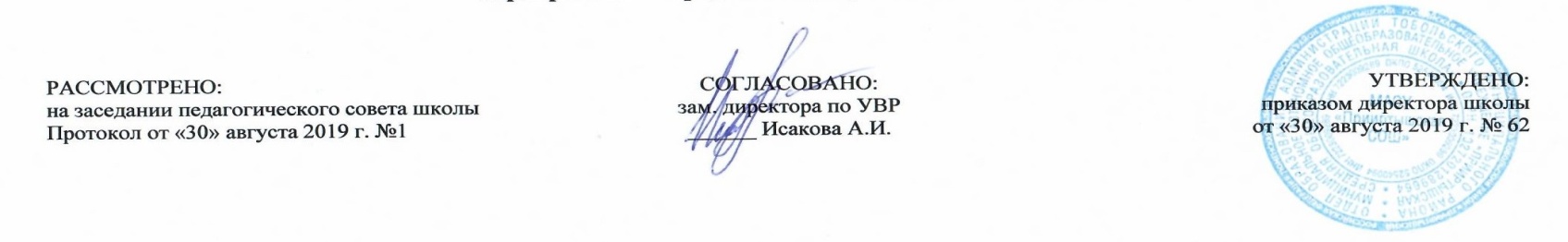 РАБОЧАЯ ПРОГРАММАэлективного курса «Говори и пиши свободно»для 8 классана 2019-2020 учебный годПланирование составлено в соответствии 	ФГОС ООО	Составитель программы: Горюнова Л.В.,учитель русского языка и литературыпервой квалификационной категориис. Верхние Аремзяны2019 г.Планируемые  результаты  освоения  курса «Говори и пиши свободно»:1) понимание русского языка как одной из основных национально-культурных ценностей русского народа; определяющей роли родного языка в развитии интеллектуальных. творческих способностей и моральных качеств личности; его значения в процессе получения школьного Образования; 2) осознание эстетической ценности русского языка; уважительное отношение к родному языку, гордость за него; потребность сохранить чистоту русского языка как явления национальной культуры; стремление к речевому самосовершенствованию; 3) достаточный объем словарного запаса и усвоенных грамматических средств для свободного выражения мыслей и чувств в процессе речевого общения: способность к самооценке на основе наблюдения за собственной речью. 3) владение всеми видами речевой деятельности: адекватное понимание информации устного и письменного сообщения; владение разными видами чтения; адекватное восприятие на слух текстов разных стилей и жанров; способность извлекать информацию из разных источников, включая средства массовой информации, компакт-диски учебного назначения, ресурсы Интернета; умение свободно пользоваться словарями различных типов, справочной литературой; овладение приемами отбора и систематизации материала на определенную тему; умение вести самостоятельный поиск информации, ее анализ и отбор; умение сопоставлять и сравнивать речевые высказывания с точки зрения их содержания, стилистических особенностей и использованных языковых средств; способность определять цели предстоящей учебной деятельности (индивидуальной и коллективной), последовательность действий, а также оценивать достигнутые результаты и адекватно формулировать их в устной и письменной форме; умение воспроизводить прослушанный или прочитанный текст с разной степенью свернутости; умение создавать устные и письменные тексты разных типов, стилей речи и жанров с учетом замысла, адресата и ситуации общения; способность свободно, правильно излагать свои мысли в устной и письменной форме; владение разными видами монолога и диалога; соблюдение в практике речевого общения основных орфоэпических, лексических, грамматических, стилистических норм современного русского литературного языка; соблюдение основных правил орфографии и пунктуации в процессе письменного общения; способность участвовать в речевом общении, соблюдая нормы речевого этикета; способность оценивать свою речь с точки зрения ее содержания, языкового оформления; умение находить грамматические и речевые ошибки, недочеты, исправлять их; умение совершенствовать и редактировать собственные тексты; умение выступать перед аудиторией сверстников с небольшими сообщениями, докладами; 3) применение приобретенных знаний, умений и навыков в повседневной жизни; способность использовать родной язык как средство получения знаний по другим учебным предметам, применять полученные знания, умения и навыки анализа языковых явлений на межпредметном уровне (на уроках иностранного языка, литературы и др.); 4) коммуникативно-целесообразное взаимодействие с окружающими людьми в процессе речевого общения, совместного выполнения какой-либо задачи, участия в спорах, обсуждениях; овладение национально-культурными нормами речевого поведения в различных ситуациях формального и неформального межличностного и межкультурного общения. Содержание    курса «Говори и пиши свободно»:  О родном языке. Русский язык среди других языков мира. (1ч)                                                                                                                                                      Звуковые образные средства языка. Звукопись (1 час)                                                                                                                                                                           Речевое общение, единство двух его сторон (передача и восприятие смысла). Формы общения (устная и письменная) (1 час)                                           Ситуация речевого общения и её основные компоненты (1 час)                                                                                                                                                                Речевой этикет как правила речевого общения (1 час)                                                                                                                                                                       Культура поведения, культура речи и речевой этикет (1 час)                                                                                                                                                               Жесты и мимика; использование их в общении (1 час)                                                                                                                                                                        Особенности устной речи: использование средств звучащей речи (1 час)      Повторы, прерывистость речи – типичные свойства устного высказывания (1 час)                                                                                                                            Диалог и монолог как разновидности устной речи (1 час)                                                                                                                                                                   Формы устных высказываний и использование их в разных ситуациях общения (2 час)                                                                                                                Роль орфоэпии в устном общении между людьми (1 час)                                                                                                                                                              Основные нормы современного литературного произношения. Ударение; его смыслоразличительная роль (1 час)                                                                 Отклонения от произносительных норм и их причина (1 час)                                                                                                                                                Орфоэпические словари и справочники; работа с ними (1 час)                                                                                                                                                      Интонация, её основные элементы. Этикетная функция интонации в речевом общении (1 час)Тематическое  планирование  №урокаТемаКоличество часов1О родном языке. Русский язык среди других языков мира12Звуковые образные средства языка. Звукопись13Речевое общение, единство двух его сторон (передача и восприятие смысла). Формы общения (устная и письменная)14Ситуация речевого общения и её основные компоненты15Речевой этикет как правила речевого общения16Культура поведения, культура речи и речевой этикет17Жесты и мимика; использование их в общении18Особенности устной речи: использование средств звучащей речи 19Повторы, прерывистость речи – типичные свойства устного высказывания110Диалог и монолог как разновидности устной речи111Формы устных высказываний и использование их в разных ситуациях общения112Формы устных высказываний и использование их в разных ситуациях общения113Роль орфоэпии в устном общении между людьми114Основные нормы современного литературного произношения. Ударение; его смыслоразличительная роль115Отклонения от произносительных норм и их причина116Орфоэпические словари и справочники; работа с ними117Интонация, её основные элементы (логическое ударение, пауза, мелодика, темп и тон речи). Этикетная функция интонации в речевом общении 1ВсегоВсВс17 часов